Challenger Society for Marine Science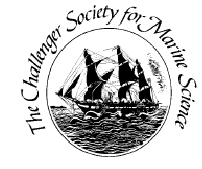 Stepping Stones Research Bursary Application FormThe Society cannot guarantee that an award will be made and this should not be assumed in applying for funding elsewhere.Deadlines for applications are: January 15th, April 15th, July 15th and October 15thPlease refer to the more detailed “Guide for Applicants” when completing this form, which can be found at http://www.challenger-society.org.ukRequest received 	/ 	/ 	  Cheque No.  		wPaid 	/ 	/ 	  Amount  		Paid byPlease complete this form and return it to Dr. Sophie-Berenice Wilmes (s.wilmes@bangor.ac.uk).Name: email:Qualifications:		MSc	 PhD	Other; please specify:Qualifications:		MSc	 PhD	Other; please specify:Address: Challenger Membership no.: Address for payment, if differentHave you previously received a Stepping Stones research bursary?	Yes    	No If yes please give the date of the award notification:Have you previously received a Stepping Stones research bursary?	Yes    	No If yes please give the date of the award notification:Evidence of recent research activity (200 words max.): Evidence of recent research activity (200 words max.): Evidence/statement of employment status:Evidence/statement of employment status:Description of research activity applied for (200 words max.): Description of research activity applied for (200 words max.): Breakdown of costs (see notes):Breakdown of costs (see notes):Benefit of research activity (200 words max.): Benefit of research activity (200 words max.): Referee’s statement of support: Name of referee:	Signature:  Email: Referee member of the Challenger Society? Yes     NoReferee’s statement of support: Name of referee:	Signature:  Email: Referee member of the Challenger Society? Yes     NoI agree to write a report    Your submission date for report (must be a maximum of 3 months after the research activity):Applicant Signature:Date: 